12. Januar 20242023 – das mit Abstand wärmste Jahr aller Zeiten



Das Jahr 2023 brachte nicht nur zahlreiche Extremwettereignisse wie Überschwemmungen, Hitzewellen und Waldbrände mit sich: 2023 war auch das mit Abstand wärmste Kalenderjahr seit Beginn der globalen Temperaturaufzeichnungen im Jahr 1850. Dies teilten das europäische Erdbeobachtungsprogramm Copernicus und die US-amerikanische National Oceanic and Atmospheric Administration (NOAA) übereinstimmend mit. 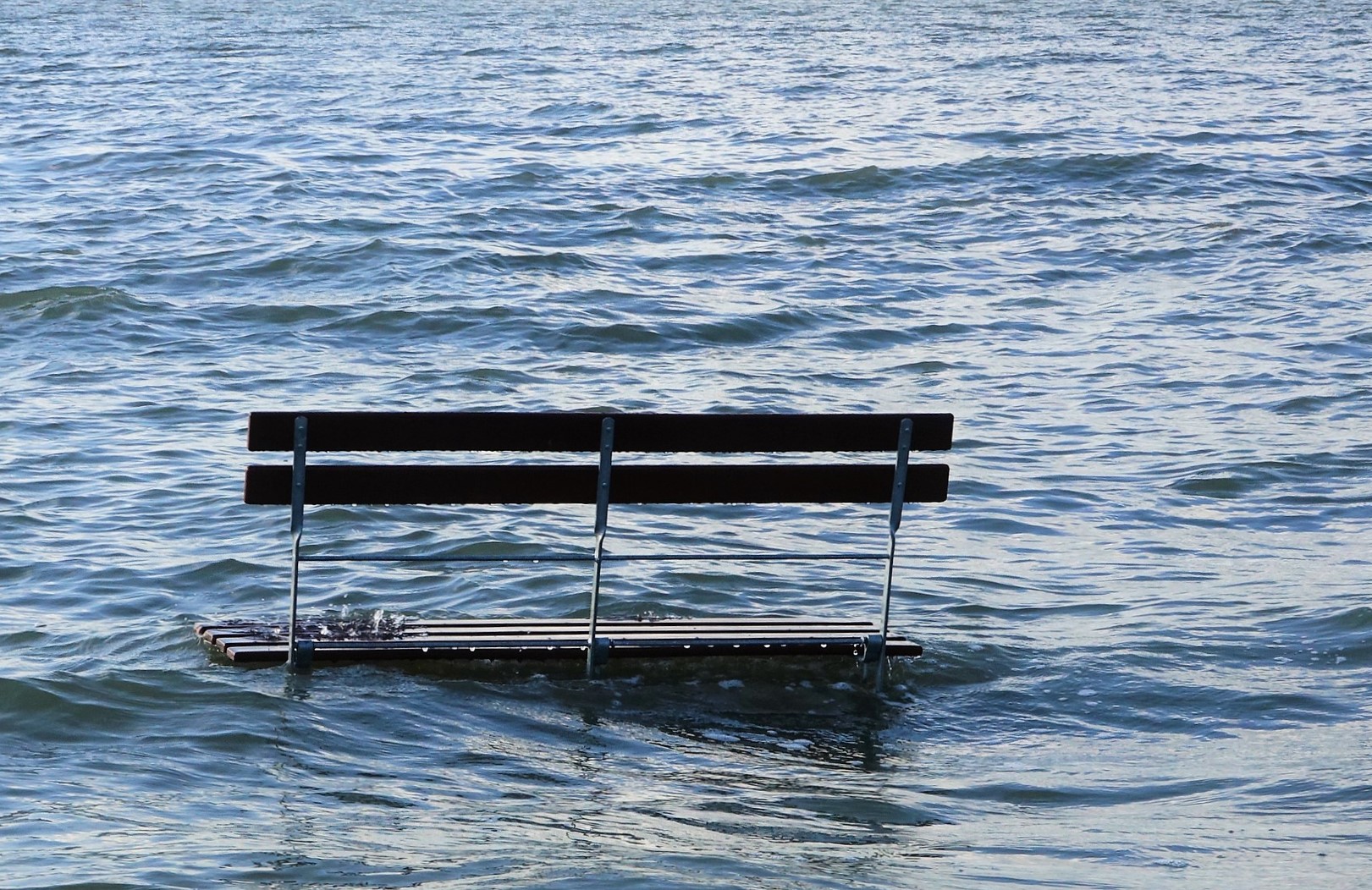 Laut Copernicus Climate Change Service lag die globale Durchschnittstemperatur im abgelaufenen Jahr bei 14,98 °C, dies waren 0,17 Grad mehr als im bisherigen Rekordjahr 2016. Außerdem war 2023 den Berechnungen von Copernicus zufolge um 0,6 °C wärmer als der Durchschnitt der Jahre 1991-2020 und bereits um 1,48 °C wärmer als das Temperaturniveau im vorindustriellen Zeitraum 1850-1900.
Dieser Beitrag ist ein Service des Kampagnenteams der „mission E“ in der Landesverwaltung NRW. Auf der Kampagnen-Website finden Sie weitere aktuelle Meldungen zu Energie- und Klimaschutzthemen sowie zur Kampagne.Quellen (siehe Link-Liste): Copernicus, National Oceanic and Atmospheric Administration (NOAA)
Autor: Tom Küster (NRW.Energy4Climate)
LinksJahresreport „2023 is the hottest year on record, with global temperatures close to the 1.5°C limit” von Copernicus, dem Erdbeobachtungsprogramm der Europäischen Union vom 09.01.2024News „2023 was the world’s warmest year on record, by far“ der National Oceanic and Atmospheric Administration (NOAA) vom 12.01.2024Bild: Pixabay/Cobe68